Разгадай кроссворд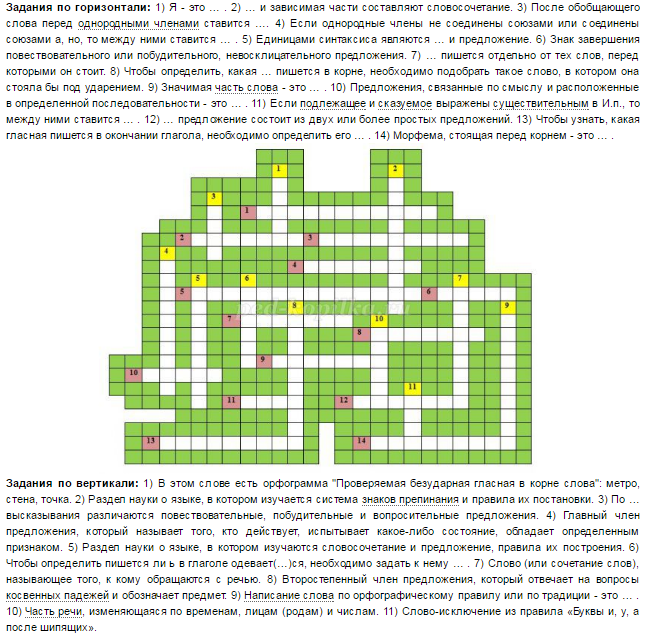 